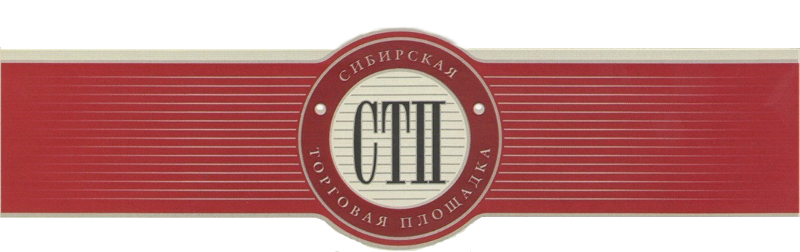 УТВЕРЖДАЮОрганизатор торговШмыков Николай ГеоргиевичПротокол №СТП-3875/1о результатах проведения открытого аукционас открытой формой подачи предложенийо цене имущества (предприятия) должникаВолков Александр НиколаевичДата и время проведения торгов: 2019-09-18 10:00:00 (время московское)Оператор торговой площадки: ООО «Сибирская торговая площадка»Место проведения торгов: электронная торговая площадка https://sibtoptrade.ru/Предмет торгов:  Результаты рассмотрения предложений о цене имущества (предприятия) должника, представленные участниками торгов:Заявок на участие в торгах не поступило.Организатор торгов принял решение: О признании открытого аукциона с открытой формой подачи предложений о цене имущества (предприятия) должника Волков Александр Николаевич Лот №1, несостоявшимся, согласно п. 17 ст. 110 от 26.10.2002г. №127-ФЗ «О несостоятельности (банкротстве)», по причине непредставления заявок на участие в торгах.№ лотаназвание лота (с начальной ценой продажи, руб.)1Квартира 2-х комнатная, площадь 50 кв.м, 3 этаж по адресу: Удмуртская Республика г. Глазов, ул. Куйбышева, д.75, кв.82, кадастровый № 18:28:000095:853, начальная цена 1440000.00